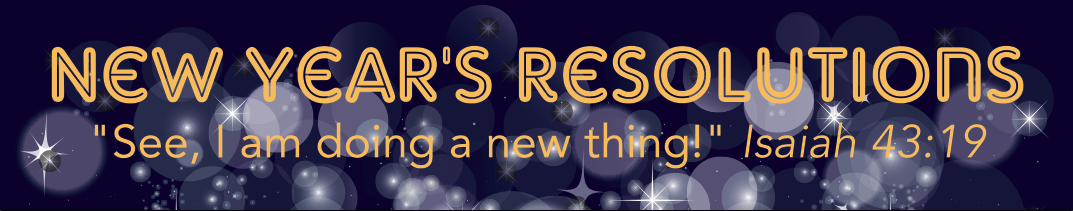 Spiritual Resolutions
Randy & Fredella FossDiscussion:  What is a spiritual resolution?Isaiah 43:18-19Forget the former things; do not dwell on the past.
 See, I am doing a new thing! Now it springs up; do you not perceive it? I am making a way in the wilderness and streams in the wasteland.Resolution one: Getting to know the _________________ betterMatt. 22:37-39 Jesus declared, "'Love the Lord your God with all your heart and with all your soul and with all your mind. This is the first and greatest commandment. And the second is like it: Love your neighbor as yourself. “Discussion: Discuss what this attribute means to you and How by focusing on it, it might cause you to know/love God better?Resolution two: Getting to know the _________________betterMatt. 17:5 While Peter was still speaking, a bright cloud enveloped them, and a voice from the cloud said, "This is my beloved Son, whom I love: with him I am well pleased. Listen to Him!"TRUSTDiscussion:  What difficult circumstance/s have you faced or are currently facing that is requiring a deeper trust in the Lord?Resolution three: Getting to know the _______________ betterLuke 11:13 So if you who are evil know how to give good gifts to your children, how much more will your Father in heaven give the Holy Spirit to those who ask Him!"John 15:26 When the Advocate comes, whom I will send you from the Father--the Spirit of truth who goes out from the Father--He will testify about Me.Discussion: How is the Spirit of God making you more Christ-like?Conclusion – It is important that I get to know the Father better – I get to know Him better as the Son reveals Him – and it is the Spirit who enables us to share in this beautiful unity of the trinity!